Strand 4: Oxidation and ReductionLesson 2 of Week 10: Oxidation and ReducationResource: Esa study Guide, Level 2 Chemistry, Chapter 21 & 24 (chpt 24 was photocopied last year 2019), online as wellThe learning outcomes targeted in this activity are provided in the table below,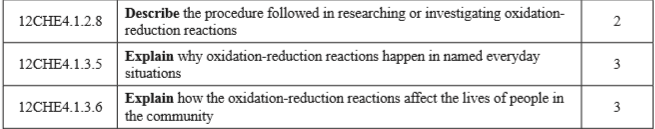 ActivityDescribe/Outline the procedure of investigating/researching oxidation-reduction reactionsExplain why oxidation-reduction reaction happen in everyday situationExplain how the oxidation-reduction reactions affect the lives of people in the community(bad side/disadvantage of everyday oxidation-reduction reactions)SLO CodeSPECIFIC LEARNING OUTCOMES (SLO): SKILL LEVEL